記入日　　　年　　　月　　　日更新日　　　年　　　月　　　日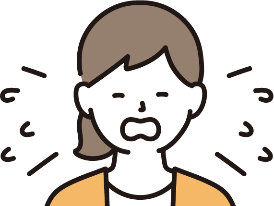 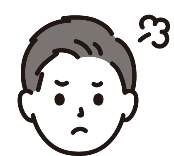 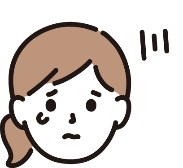 【パニックを起こす原因・きっかけ】次に何をするかわからない（見通しが十分でない）時赤ちゃんの泣き声のような大きな声を聞いた時自分の思い通りにならない時嫌なことを思い出した時周りから過剰な働きかけがあった時その他（　　　　　　　　　　　　　　　　　　　　　　　　　　　　　　　　　　　　　）【パニックを起こした時の具体的な様子】【対処方法】【パニックを起こす原因・きっかけ】次に何をするかわからない（見通しが十分でない）時赤ちゃんの泣き声のような大きな声を聞いた時自分の思い通りにならない時嫌なことを思い出した時周りから過剰な働きかけがあった時その他（　　　　　　　　　　　　　　　　　　　　　　　　　　　　　　　　　　　　　）【パニックを起こした時の具体的な様子】【対処方法】